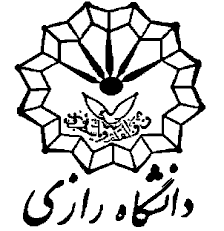 بسمهتعالیمعاونت پژوهش وفنآوریفرم تعهد تحویل اثربدینوسیله متن پیشنهادی با عنوان«............................................................................................................» که براساس شيوه‌نامه تأليف/ ترجمه كتاب انتشارات دانشگاه رازی تنظيم شده است، برای چاپ توسط آن انتشارات ارسال می‌گردد. ضمناً متعهد می‌شود که این اثر، پیش از این توسط انتشارات دیگری چاپ نشده است و تا زمان اعلام نتیجه از طرف انتشارات دانشگاه رازی، به ناشر دیگری ارسال نخواهد شد.نام و نام خانوادگی مؤلف/مترجم: ....................................................................................آدرس: ..................................................................................................................................تلفن و دورنگار: ...................................................................................................................آدرس پست الکترونیکی: ..................................................................................................									تاریخ ارسال كتاب: 									 امضاء: 